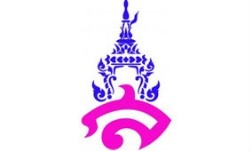 แผนการจัดการเรียนรู้ที่ ๑หน่วยการเรียนรู้ที่ ๑ สร้างคำตามความหมาย    		      	          เรื่อง การสร้างคำในภาษาไทยวิชา ภาษาไทย			ชื่อรายวิชา ภาษาไทย ท ๒๒๑๐๑	        กลุ่มสาระการเรียนรู้ ภาษาไทยชั้น มัธยมศึกษาปีที่ ๒		ภาคเรียนที่ ๑ ปีการศึกษา ๒๕๖๐๒	       เวลา ๒ คาบ/๑๐๐ นาทีผู้สอน อาจารย์จารุวัลย์ พิมผนวชมาตรฐานการเรียนรู้	มาตรฐาน  ท ๔.๑ เข้าใจธรรมชาติของภาษาและหลักภาษาไทย  การเปลี่ยนแปลงของภาษาและพลังของภาษา  ภูมิปัญญาทางภาษา  และรักษาภาษาไทยไว้เป็นสมบัติของชาติตัวชี้วัด	ท ๔.๑ ม.๒/๑ สร้างคำในภาษาไทยจุดประสงค์การเรียนรู้	๑. นักเรียนสามารถบอกหลักการสร้างคำสมาสได้	๒. นักเรียนสามารถแยกคำสมาสธรรมดาและคำสมาสมีสนธิได้		๓. นักเรียนสามารถแยกการสร้างคำสมาสจากการสร้างคำในภาษาไทยแบบอื่นได้	สาระสำคัญ	การสร้างคำเป็นการนำคำมาสร้างเป็นคำใหม่ เพื่อให้เพียงพอต่อความต้องการใช้ในภาษาไทยมากขึ้น ซึ่งคำสมาสก็เป็นอีกหนึ่งการสร้างคำของไทย โดยการสมาสคำจะต้องเป็นคำที่มาจากภาษาบาลีและสันสกฤตเท่านั้นหากนำภาษาอื่นมารวมกันจะไม่จัดว่าเป็นคำสมาสสาระการเรียนรู้	๑. หลักการสร้างคำสมาส	๒. ลักษณะของคำสมาส	๓. หลักการสังเกตคำสมาส	๔. หลักการอ่านคำสมาสคุณลักษณะอันพึงประสงค์	 ใฝ่เรียนรู้สมรรถนะสำคัญ	ความสามารถในการคิดกิจกรรมการเรียนรู้ชั่วโมงที่ ๑ - ๒กิจกรรมนำเข้าสู่บทเรียน	๑. นักเรียนและครูร่วมกันทบทวนความรู้เดิมเกี่ยวกับคำบาลีและสันสกฤต คำประสม คำซ้ำ คำซ้อน โดยตอบคำถามครูดังนี้ 	- การสร้างคำในภาษาไทยที่นักเรียนรู้จักมีอะไรบ้าง	แนวการตอบ คำมูล, คำประสม, คำซ้อน, คำซ้ำ, คำสมาส, คำแผลง	- การสร้างคำแต่ละประเภทมีหลักการอย่างไร	แนวการตอบ คำมูล อาจมีพยางค์เดียวหรือหลายพยางค์ เมื่อแยกแล้วแต่ละพยางค์ไม่มีความหมาย ส่วนใหญ่คำไทยแท้เป็นคำที่มีพยางค์เดียว เช่น พ่อ, แม่, พี่, น้อง คำหลายพยางค์ เช่น นาฬิกา มี ๓ พยางค์ อ่านว่า นา - ฬิ – กา ทะมัดทะแมง มี ๔ พยางค์ อ่านว่า ทะ – มัด – ทะ – แมง		       คำประสม คือ การนำคำมูลภาษาใดก็ได้มาตั้งแต่ ๒ คำขึ้นไปมาประสมกันเกิดเป็นคำหนึ่ง เช่น แม่ยาย, พ่อบ้าน, หมอดู		       คำซ้อน คือ คำประสมชนิดหนึ่งที่เกิดจากการนำเอาคำตั้งแต่สองคำขึ้นไปซึ่งมีเสียง
ต่างกัน แต่มีความหมายเหมือนกันหรือคล้ายคลึงกันมาซ้อนคู่กัน เช่น เล็กน้อย, ใหญ่โต, หนังสือหนังหา,      ผลหมากรากไม้		       คำซ้ำ คือ การนำคำประเภทเดียวกัน ชนิดเดียวกันมาซ้ำ ๆ กัน มักจะมีไม้ยมก (ๆ) เป็นเครื่องสังเกต เช่น แดง ๆ ดำ ๆ ดี ๆ		       คำแผลง คือ คำที่สร้างขึ้นใช้ในภาษาไทยโดยเปลี่ยนแปลงอักษรที่ประสมอยู่
ด้วยวิธีตัด เติม หรือเปลี่ยนรูป แต่ยังคงรักษาความหมายเดิมอยู่ เช่น โอชะ เป็น โอชา สายดือ เป็น สะดือ	กิจกรรมพัฒนาผู้เรียน๒. ครูบรรยายความรู้เรื่องการสร้างคำในภาษาไทย โดยมีเนื้อหาเกี่ยวกับหลักในการสร้างคำสมาส และตัวอย่างคำสมาสที่มักพบโดยใช้โปรแกรมนำเสนอข้อมูล๓. นักเรียนจดบันทึกความรู้ที่ได้รับจากการเรียนเรื่องการสร้างคำสมาสลงสมุดจดบันทึก๔. ครูยกตัวอย่างคำว่า ทันตแพทย์, มหาราช, ภยันตราย, ธันวาคม, พระธำมรงค์, พระสลา, ผลไม้, เทพเจ้า, พระโอษฐ์, ราชการ จากนั้นให้นักเรียนเลือกว่าคำใดเป็นคำสมาสและเป็นสมาสธรรมดาหรือสมาสมีสนธิแต่หากไม่ใช่คำสามาสคำนั้นเป็นการสร้างคำแบบใดแนวการตอบ คำสมาสธรรมดา ได้แก่ มหาราช, พระโอษฐ์, ราชการ คำสมาสมีสนธิ ได้แก่ ทันตแพทย์, ภยันตราย, ธันวาคม, คำที่ไม่ใช่คำสมาส ได้แก่ พระธำมรงค์ (ธำมงรงค์เป็นคำเขมร), พระสลา (สลาเป็นคำเขมร), ผลไม้ (ไม้เป็นคำไทย), เทพเจ้า (เจ้าเป็นคำไทย)๕. นักเรียนทำใบกิจกรรมการสร้างคำสมาสจากนั้นเฉลยท้ายคาบกิจกรรมรวบยอด๖. นักเรียนและครูร่วมกันทบทวนความหมายของคำสมาส หลักการสร้างคำสมาส ข้อสังเกตใน     การแยกคำสมาสทั้งสมาสธรรมดาและสมาสสนธิสื่อการเรียนรู้/แหล่งการเรียนรู้	๑. โปรแกรมนำเสนอเรื่อง การสร้างคำในภาษาไทย	๒. ใบกิจกรรม เรื่อง การสร้างคำในภาษาไทยการวัดและประเมินผลลงชื่อ.......................................................ผู้สอน		ลงชื่อ.....................................................ครูพี่เลี้ยง	(นางสาวศุจินธร สำราญศิริกุล)			          (อาจารย์จารุวัลย์ พิมผนวช)       นักศึกษาฝึกประสบการณ์วิชาชีพครู					ครูพี่เลี้ยงบันทึกหลังการสอน๑. ผลการสอน	.............................................................................................................................................................................. .............................................................................................................................................................................. .............................................................................................................................................................................. .............................................................................................................................................................................. .............................................................................................................................................................................. ๒. ปัญหาและอุปสรรค.............................................................................................................................................................................. .............................................................................................................................................................................. ..............................................................................................................................................................................๓. ข้อเสนอแนะ.............................................................................................................................................................................. .............................................................................................................................................................................. ..............................................................................................................................................................................							ลงชื่อ......................................................ผู้สอน							        (นางสาวจารุวัลย์  พิมผนวช)ความเห็นของหัวหน้ากลุ่มสาระการเรียนรู้วิชาภาษาไทย.............................................................................................................................................................................. ..............................................................................................................................................................................							ลงชื่อ................................................................							            (อ.ดร.บัวลักษณ์ เพชรงาม)							   หัวหน้ากลุ่มสาระการเรียนรู้วิชาภาษาไทยแบบประเมินสมรรถนะชื่อนักเรียน........................................................... ชั้น...........เลขที่.........ภาคเรียนที่...........ปีการศึกษา...............คำชี้แจง  การบันทึกให้กาเครื่องหมาย  ลงในช่องที่ตรงกับพฤติกรรมที่เกิดขึ้นจริง 						ลงชื่อ					   ผู้ประเมิน						   	  (นางสาวศุจินธร สำราญศิริกุล)								    ครูผู้สอน วัน เดือน ปี ที่ประเมิน	      /	        /		เกณฑ์การให้คะแนนระดับคุณภาพ         ดีมาก		หมายถึง  พฤติกรรมที่ปฏิบัตินั้นชัดเจนและสม่ำเสมอ	ให้ระดับ  ๓  คะแนน         ดี		หมายถึง  พฤติกรรมที่ปฏิบัตินั้นชัดเจนและบ่อยครั้ง 	ให้ระดับ  ๒ คะแนน         พอใช้		หมายถึง  พฤติกรรมที่ปฏิบัติบางครั้ง            		ให้ระดับ  ๑ คะแนน         ต้องปรับปรุง	หมายถึง  ไม่เคยปฏิบัติพฤติกรรมนั้นเลย                   	ให้ระดับ  ๐ คะแนน            เกณฑ์การสรุปผล         ดีมาก		หมายถึง  คะแนนรวม  ๖  คะแนน         ดี		หมายถึง  คะแนนรวม  ๔ – ๕  คะแนน         พอใช้		หมายถึง  คะแนนรวม  ๓ คะแนน         ต้องปรับปรุง	หมายถึง  คะแนนรวม  ๐ – ๒  คะแนนแบบประเมินคุณลักษณะอันพึงประสงค์  ชื่อ.....................................................................ชั้น...............เลขที่...........ภาคเรียนที่.........ปีการศึกษา...............คำชี้แจง  การบันทึกให้ทำเครื่องหมาย  ลงในช่องที่ตรงกับพฤติกรรมที่เกิดขึ้นจริงคุณลักษณะอันพึงประสงค์ : ใฝ่เรียนรู้ 		ลงชื่อ...................................................ผู้ประเมิน                                                                                  (นางสาวจารุวัลย์ พิมผนวช)วัน เดือน ปี ที่ประเมิน	      /	        /		เกณฑ์การประเมินเป้าหมายหลักฐานเครื่องมือวัดเกณฑ์การประเมินสาระสำคัญการสร้างคำเป็นการนำคำมาสร้างเป็นคำใหม่ เพื่อให้เพียงพอต่อความต้องการใช้ในภาษาไทยมากขึ้น ซึ่งคำสมาสก็เป็นอีกหนึ่งการสร้างคำของไทย โดยการสมาสคำจะต้องเป็นคำที่มาจากภาษาบาลีและสันสกฤตเท่านั้นหากนำภาษาอื่นมารวมกันจะไม่จัดว่าเป็นคำสมาสใบกิจกรรมเรื่อง การสร้างคำในภาษาไทยแบบประเมินใบกิจกรรมการ-สร้างคำสมาสได้คะแนนร้อยละ ๖๐ ขึ้นไปถือว่าผ่านเกณฑ์ตัวชี้วัดท ๔.๑ ม.๒/๕ รวบรวมและอธิบายความหมายของคำภาษาต่างประเทศที่ใช้ในภาษาไทยใบกิจกรรมเรื่อง การสร้างคำในภาษาไทยแบบประเมินใบกิจกรรมการสร้างคำสมาสได้คะแนนร้อยละ ๖๐ ขึ้นไปถือว่าผ่านเกณฑ์คุณลักษณะอันพึงประสงค์ใฝ่เรียนรู้ใบกิจกรรมเรื่อง การสร้างคำในภาษาไทยแบบประเมินคุณลักษณะอันพึงประสงค์ได้คะแนนร้อยละ ๖๐ ขึ้นไปถือว่าผ่านเกณฑ์สมรรถนะสำคัญความสามารถในการคิดใบกิจกรรมเรื่อง การสร้างคำในภาษาไทยแบบประเมินสมรรถนะสำคัญของผู้เรียนได้คะแนนร้อยละ ๖๐ ขึ้นไปถือว่าผ่านเกณฑ์สมรรถนะด้านรายการประเมินระดับคุณภาพระดับคุณภาพระดับคุณภาพระดับคุณภาพสมรรถนะด้านรายการประเมินดีมาก(๓)ดี(๒)พอใช้(๑)ปรับปรุง(๐)ความสามารถในการคิด๑.๑ มีความสามารถในการคิดวิเคราะห์ – สังเคราะห์ความสามารถในการคิด๑.๒ มีความสามารถในการสร้างองค์ความรู้ ที่ พฤติกรรมระดับการปฏิบัติระดับการปฏิบัติระดับการปฏิบัติระดับการปฏิบัติ ที่ พฤติกรรมเป็นประจำ(๓)บางครั้ง(๒)น้อยครั้ง(๑)ไม่ทำเลย(๐)๑ตั้งใจเอาใจใส่และมีความเพียรพยายามในการเรียนรู้๒ร่วมกิจกรรมการเรียนรู้ต่าง ๆ๓ศึกษาค้นคว้าหาความรู้จากหนังสือ เอกสาร สิ่งพิมพ์   สื่อเทคโนโลยีต่าง ๆ แหล่งเรียนรู้ทั้งภายในและภายนอกโรงเรียน และเลือกใช้สื่อได้อย่างเหมาะสม๔สามารถบันทึกสรุปความรู้ วิเคราะห์ ข้อมูลจากสิ่งที่เรียนรู้สรุปเป็นองค์ความรู้๕แลกเปลี่ยนเรียนรู้ ด้วยวิธีการต่าง ๆ และนำไปใช้ในชีวิตประจำวัน๕รวมคะแนน/ระดับคุณภาพระดับคุณภาพเกณฑ์การตัดสินดีมากได้คะแนนรวมระหว่าง ๑๓-๑๕  คะแนน และไม่มีผลการประเมินข้อใดข้อหนึ่งต่ำกว่า  ๒  คะแนนดีได้คะแนนรวมระหว่าง ๙-๑๒  คะแนน และไม่มีผลการประเมินข้อใดข้อหนึ่งต่ำกว่า  ๐  คะแนนพอใช้ได้คะแนนรวมระหว่าง ๕-๘  คะแนน และไม่มีผลการประเมินข้อใดข้อหนึ่งต่ำกว่า  ๐  คะแนนปรับปรุงได้คะแนนรวมระหว่าง ๐-๔  คะแนน 